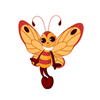 Тает снежок, ожил лужок. 
День прибывает. Когда это бывает?ОТВЕТШагает красавица, 
дыханием земли касается, 
Придёт и на поле, и на речку, 
Оденет в платьице цветочек.ОТВЕТЯ раскрываю почки, 
в зелёные листочки. 
Деревья одеваю, 
посевы поливаю, 
Движения полна, 
зовут меня ...ОТВЕТЗазвенели ручьи, 
прилетели грачи. 
В улей пчела 
первый мёд принесла. 
Кто скажет, кто знает, 
когда это бывает?ОТВЕТРучейки бегут быстрее,
Светит солнышко теплее.
Воробей погоде рад
- Заглянул к нам месяц ...ОТВЕТМишка вылез из берлоги,
Грязь и лужи на дороге,
В небе жаворонка трель
- В гости к нам пришёл ...ОТВЕТЗеленеет даль полей,
Запевает соловей.
В белый цвет оделся сад,
Пчёлы первые летят.
Гром грохочет. Угадай,
Что за месяц это?ОТВЕТ